November 28, 2012Thomas LangeCommunicationsHigh-Performance PolymersTelephone	+49 2365-49-9227Telefax	+49 2365-49-809227thomas.lange2@evonik.comA symbol of sustainability and an excellent partnership:Evonik's tree-planting campaignEvonik Industries' high-performance polymers ensure resource efficiency and sustainable production in a wide array of applications. They make vehicles lighter, gas pipes more durable, and solar modules flexible. All of this is only possible thanks to the close collaboration with numerous partners and customers. Evonik has kicked off a tree-planting initiative in order to make this way of thinking visible.Evonik's High Performance Polymers Business Line has planted 31 trees in the vicinity of Sendenhorst in North-Rhine Westphalia, Germany. Each single tree is dedicated to one of the many partners who make the broad-scale spectrum of resource-friendly plastics applications become reality in cooperation with Evonik."For us, every one of the trees has a double meaning," said Markus Hartmann, Senior Business Manager of the Energy Supply department. "On the one hand, it stands for the sustainability and efficiency we’ve already achieved with our products, and which we aim to achieve further. And on the other hand, the trees symbolize the excellent relationship with our customers and partners."
Thomas Grosse-Puppendahl, Vice President of the Resource Efficiency growth line, added: "Relationships with our partners will continue to grow and form ever stronger roots just like these trees. Of course, we hope many more trees will sprout up, too."Among others, Evonik's high-performance polymers include the VESTAMID® NRG and VESTAMID® Terra brands. Designed especially for the oil and gas market, VESTAMID® NRG makes the transportation and extraction of fossil energy fuels efficient and secure. In contrast, VESTAMID® Terra is based on renewable raw materials. With a bio content of up to 100%, it is deployable in a wide variety of technologically challenging applications—and in the process, it enhances the CO2 balance during production.Caption:31 trees for 31 partners: they’re still saplings, but they will flourish into a small forest in just a few years.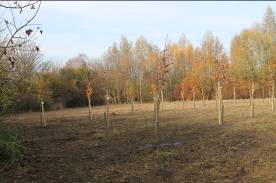 Company informationEvonik, the creative industrial group from , is one of the world leaders in specialty chemicals. Profitable growth and a sustained increase in the value of the company form the heart of Evonik’s corporate strategy. Its activities focus on the key megatrends health, nutrition, resource efficiency and globalization. Evonik benefits specifically from its innovative prowess and integrated technology platforms. 

Evonik is active in over 100 countries around the world. In fiscal year 2011, more than 33,000 employees generated sales of around €14.5 billion and an operating profit (adjusted EBITDA) of about €2.8 billion.Disclaimer
Insofar as forecasts or expectations are expressed in this press release or where our statements concern the future, these forecasts, expectations or statements may involve known or unknown risks and uncertainties. Actual results or developments may vary, depending on changes in the operating environment. Neither Evonik Industries AG nor its group companies assume an obligation to update the forecasts, expectations or statements contained in this release.